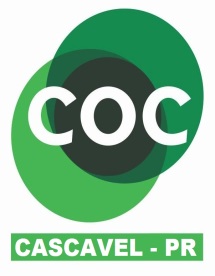 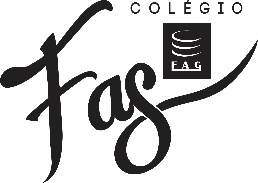 PORTUGUÊSRECORTE E COLE EM UM FOLHA, LETRAS QUE FORMAM SEU NOME:QUANTAS LETRAS TEM?________QUAL A LETRA INICIAL?______QUAL A LETRA FINAL?_______QUAIS SÃO AS VOGAIS?______MATEMÁTICARECORTE E COLE QUAIS NÚMEROS REPRESENTAM A IDADE DAS PESSOAS QUE MORAM EM SUA CASA:QUAL É O MENOR, QUAL É O MAIOR? LEMBRANDO DA ORDEM CRESCENTE QUE APRENDEMOS.